СС 14. Тақырып: Құрамында Флавоноидтары бар өсімдіктердің жекелеген түрлеріне сипаттама: көк кекіре (василек синий), Үштүсті шегіргүл (фиалка трехцветная), Айланшөп таран (горец почечуйный)Көккекіре (лат. Centaurea cyanus) – астралылар тұқымдасының гүлкекіре туысына жататын арам шөп. Зембілге жиналған гүлдерінің шетіндегілері үлкендеу, көгілдір түсті (өте сирек болса да ақ және қызғылт түстілері де кездеседі) келеді. Көккекіренің біржылдығы да, екіжылдығы да, болады. Биіктігі-30-60 см. Бұтақты болып өседі.Бұл республикамыздың Орал, Ақтөбе, Қостанай, Семей және Шығыс Қазақстан облыстарында кең таралған. Қай жерде кездессе де шашыранды және сирек өседі. Дәрі мақсатында бүкіл жер үстіндегі бөлігі мен гүлдері пайдаланылады.Химиялық құрамыКөккекіре гүлдерінің құрамында: серпантин, лохнерин, аймалицин, винбластин, винкамин, винкристин, лейрозин,, С витамині, урсол қышқылы, каротин, флавоноидтар, рутин, ащы заттар, сапониндер, дубильді заттар, қант, минералды тұздар болады.  ҚолданылуыКөккекіре гүлдерін несеп жүргізетін, қызба ауруларымен сырқаттанғандардың қызуын төмен түсіретін дәрі ретінде оның гүл желектерінен тұнба жасап ішеді. Несеп-жыныс органдарының қабыну ауруларына көккекіре желегін ырғай тамырына, жүгері қауызына, қайың бүрлеріне, ошаған шөбіне қосып пайдаланады. С.С. Сахобиддиновтың деректері бойынша (1948) кекіре жапырақтарынан жасалған тұнбаны безгек ауруына қарсы ішеді, ал тамырдан жасалған препаратын шеменге қарсы пайдаланады. Үш түсті шегіргүл (лат. Viola tricolor) — шегіргүл тұқымдасы, шегіргүл туысына жататын көп жылдық шөптесін өсімдіктер, кейде шала бұталар. Мұны кейде: «ағайынды гүл», «бақ фиалкасы» деп те түрліше атайды.Ботаникалық сипатыЖер шарында негізінен қоңыржай аймақтарда кездесетін 500-ге жуық түрі белгілі. Қазақстанның барлық аймақтарындағы шалғынды жерлерде, тауаралық шалғынды алқаптарда, өзен жағаларында, орман арасында, жыраларда өсетін 31 түрі бар.Құрамы, емдік қасиеті және қолданыҮш түсті шегіргүл — дәрілік өсімдік, оның құрамында глюкозидтер, сапониндер, қышқылдар,флаволоидтар, алкалоидтар, каротин және дәрумендер (С, Е, Р) бар. Халық медицинасында өсімдіктің қайнатпасы мен тұнбасын ішіп немесе теріге жағып, сары ауруды, ұшықты, қышыма қотырды, т.б. тері ауруларын емдеуге, сондай-ақ несеп жүргізіп, тер шығаруға, қан тазартуға кеңінен қолданады.
Шегіргүлден алынған препараттар бронх бездерінің қызметін күшейтеді.“Тривиолин” препараты жөтелге ем. Шегіргүлді ежелден әсемдік, сондай-ақ эфир майын алу үшін өсіреді. Айланшөп, немесе Самалдық шөп (лат. Persicaria maculosa) – тарандар тұқымдасына жататын біржылдық шөптесін өсімдік. Қазақстанның көптеген аймақтарында (Каспий маңы ойпаты, Балқаш-Алакөл ойысы, Түркістан, Жоңғар, Іле Алатауы, Қаратау өңірлері), өзен бойында, арық, тоған жағалауларында өседі. Оны сиырдан басқа малдың бәрі жейді.Биіктігі 20-80 см, сабағы тік болады. Қаңдауыр пішіндес жапырағы сабаққа кезек орналасады. Сабағы тік өседі әрі қысқа, ұштары сүйір, шеттері бүтін,жоғарғы жағында қара қоңыр дақтары бар, бұтақтары көп, жапырақтары кезектесіп орналасқан.Құрамында К витамині, флавоноидтар, гликозидтер, эфир майлары, қоймалжың, илік заттар, С витамині бар. Өсімдіктің қан тоқтататын, несеп айдайтын, іш жүргізетін қасиеттері бар. Дене сыртындағы жаралардың жазылуын тездету үшін майдәрі жасап та пайдаланады. Етеккір көп келгенде, геморрой түіндерінен, жатырдан қан кеткенде оны тоқтату үшін қолданады. Бас ауырғанда кісінің желке тұсына өсімдіктің жас шөбін басуға болады. Әйелдердің ақ етіккірінің келуін, бүйректің ауруларын емдеу үшін де пайдаланады.Дәріні дайындау және қолдану тәсілі: Самалдық шөптің ұнтақталған шөбінің 1 ас қасығын 1 стакан қайнап тұрған суға салады да, 15 минут тұндырады. Дәріні сүзіп алып екіге бөледі де, бір күнде тамқтан кейін екі рет ішіп тауысады. Емдеу мерзімі 3 апта. 2 литр суға өсімдіктің кептіріліп ұнтақталған 2 уысын салып 15 минут қайнатады да,1 стакан ыстық сүт және 1 ас қасық крахмал қосып,бұлау жасап пайдаланады. Ваннаға жату ұзақтығы 15 минут. Күн сайын немесе күнара қабылдап,1-2 айға дейін емделеді[1].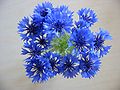 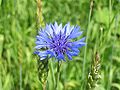 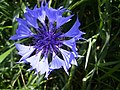 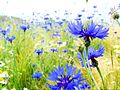 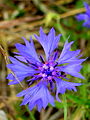 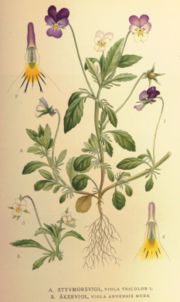 Биіктігі 10 — 15(25) см.Сабағы тік, аласа.Жапырақтарының пішіні әр түрлі: төменгі жапырақтары жалпақ, жұмыртқа пішінді, ал жоғарғылары — жіңішке, қандауыр тәрізді, шеті иректеліп келеді.Гүлдері ірі, қос жынысты, ұзын гүлсағағында (ұзындығы 3 — 12 см) орналасады. Аналық мойны шар тәрізді. Жоғары күлтесі қанық көк, қошқыл, екі жағындағылары — ашық көк, төменгілері — сары түсті болады. Сәуір айында гүлдеп, шілде — тамызда жеміс салады.Жемісі — үш ұялы қауашық, піскен кезде өздігінен жарылып кетеді.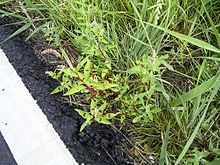 Гүлдері ақ немесе қызғылт түсті, 5 гүл жапырақшадан тұрады, жапырақтарының қуысына масақша тәрізденіп шоғырланған. Жемісі жұмыртқа сықылды қара түсті жылтыр жаңғақша. Самалдық шөп өзендердің,арықтардың жағаларында, ылғалды жерлерде, арамшөп ретінде егістік жерлерде өсе береді. Дәрі жасау үшін оның жер бетіндегі бөлігінің жоғарғы жағын гүлдеген кезінде жинап алады.